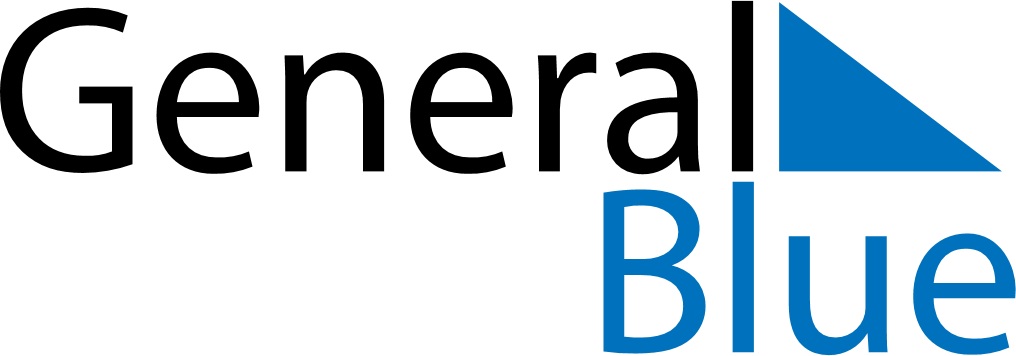 May 2018May 2018May 2018May 2018Isle of ManIsle of ManIsle of ManSundayMondayTuesdayWednesdayThursdayFridayFridaySaturday123445678910111112Early May bank holiday131415161718181920212223242525262728293031Spring bank holiday